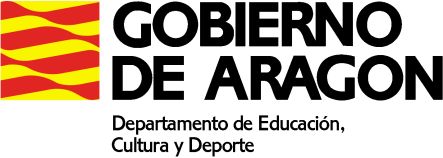 PLAN DE ACTIVIDADES DURANTE LA SUSPENSION DE LAS CLASES LECTIVAS PRESENCIALES (30 de marzo a 3 de abril de 2020)CURSO:  PEE INGLÉS MATERIA:  INGLÉS 2PROFESOR/A:  RAQUEL BUENOMAIL de la docente: rbuenogo@educa.aragon.esACTIVIDADES SEMANA 3 (30 marzo – 3 abril)1.- Repasar el vocabulario de la unidad 6 (colores y prendas de vestir) y gramática (Presente continuo).Los audios están  en la siguiente página web:https://www.burlingtonbooks.com/Spain/Page.aspx?PageID=2567&zoneIndex=3&subMenuIndex=42.- Corregir las actividades realizadas hasta el momento de las páginas  48, 49, 50, 51, 52, 53, 54 y 55 (envío respuestas vía correo electrónico).3.- Enviar dudas a mi correo electrónico.4.- Libro de texto:- Primera sesión: páginas 120 y 103- Segunda sesión: páginas 104 y 1055.- Actividad voluntaria: - Redacción:  What are you wearing? Redacta un pequeño texto en el que incluyas la ropa que sueles llevar durante las diferentes estaciones.6.- Escuchar las canciones, cantarlas y bailarlas.https://www.youtube.com/watch?v=kijpcUv-b8Mhttps://www.youtube.com/watch?v=Y2UuAlOHmt07.- Leer libros o información en inglés. 8.- Ver películas, series o noticias (BBC por ejemplo) en inglés.  9.- Paginas web de interés:Covid-19: https://www.youtube.com/watch?v=FqaXBtSaiUE#action=sharehttps://www.youtube.com/watch?v=DJ9NfkXcJ3Q&feature=youtu.beVaughan:https://grupovaughan.com/vaughan-radio/https://grupovaughan.com/vaughan-tv/Games: https://www.testeando.es/6-Primaria-Ingles-80Sport: https://www.youtube.com/watch?v=r8cexmYOknIMuseums: https://www.mentalfloss.com/article/75809/12-world-class-museums-you-can-visit-onlineMusic and news around the world:  http://radio.garden/visit/albacete/RK8GHne1Pruebas de certificación EOIhttps://eoi1zaragoza.org/wp-content/uploads/Resoluci%C3%B3n-certificaci%C3%B3n-2020.pdfPruebas de certificación de los niveles de idiomas para el curso 2019-20 en AragónSe han convocado las pruebas de certificación de los niveles Básico A2, Intermedio B1, Intermedio B2, Avanzado C1 y Avanzado C2 para el alumnado en modalidad oficial y libre de las enseñanzas idiomas de régimen especial correspondientes al curso académico 2019-2020 en las Escuelas Oficiales de Idiomas de la Comunidad Autónoma de Aragón.Están dirigidas a:- Alumnado matriculado en las escuelas oficiales de idiomas en la modalidad oficial, presencial o a distancia.- Personas que no sean alumnado oficial de las escuelas oficiales de idiomas, que formalicen la inscripción para realizar las pruebas en régimen libre y sean admitidas, siempre que a fecha 31 de diciembre de 2020 tengan 16 años cumplidos y se matriculen para realizar las pruebas de certificación objeto de esta resolución.- Profesorado matriculado en los cursos del CARLEE para la mejora de la competencia lingüística y metodológica durante el curso 2019-20 que desee obtener la certificación de los niveles Intermedio B2 y Avanzado C1, en el caso de los idiomas inglés y francés, y Avanzado C2 del idioma inglés.- Alumnado matriculado en el último curso de Educación Secundaria Obligatoria que esté cursando un programa de educación bilingüe, o participe en actividades curriculares dentro de un Proyecto de Ampliación de Lenguas Extranjeras, o esté participando en el Programa Cruzando Fronteras.Quienes se preinscriban en régimen libre lo podrán hacer en la página web de cada escuela oficial de idiomas, desde las 9 h del día 30 de marzo hasta las 14 h del día 8 de abril de 2020, ambos inclusive. El enlace no estará operativo fuera de estos plazos.Las pruebas se desarrollarán partir del día 22 de mayo y la convocatoria extraordinaria tendrá lugar a partir del día 1 de septiembre, en las fechas que establezcan las escuelas.Convocatoria publicada en el BOA nº 53, de 16 de marzo de 2020.Más Información: Departamento de Educación, Cultura y Deporte. Gobierno de Aragón.  www.aragon.esTambién puedes consultar:   bit.ly/2we9yld10.- Fin del tema 6.  ¡BUEN TRABAJO!  Ya puedes descansar, desconectar y esperemos que... ¡¡salir a celebrarlo!!  Nos vemos pronto.  Un abrazo y cuidaros mucho!!www.casacanal.es 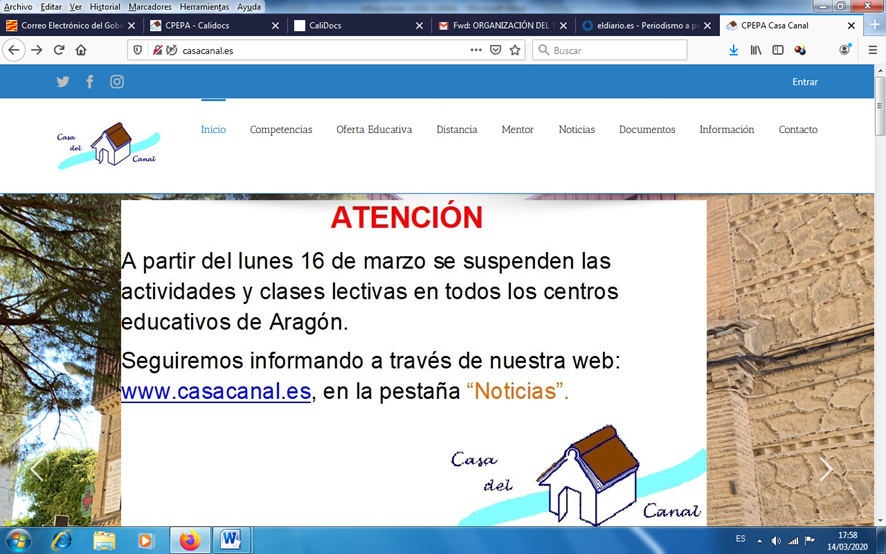 